MÚSICAS DA REGIÃO SULVamos conhecer as músicas da região Sul.Em nossa região, temos muitas culturas, e nós, nossa família temos uma cultura, tradição diferentes. Para a atividade desta semana, você deverá pesquisar junto com seus familiares as músicas de nossa região. Música gaúcha, bandinhas, entre outras que você conhece.1 – Junto com seus pais, pesquise uma música que eles ouviam em sua adolescência e ou nos dias atuais, músicas que fazem parte de nossa tradição sulista.2 – Escreva a música em seu caderno, e grave um áudio ou vídeo me falando um pouco sobre ela e o motivo pelo qual escolheu esta canção. 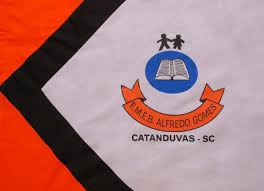 ESCOLA MUNICIPAL DE EDUCAÇÃO BÁSICA ALFREDO GOMES.RUA: CORONEL RUPP BAIRRO CENTRO OESTECATANDUVAS – SC      ANO 2021 CNPJ – 78502697/0001-96DIRETORA: IVÂNIA NORA.ASSESSORA PEDAGÓGICA: SIMONE ANDRÉA CARL.ASSESSORA TÉCNICA ADM.: TANIA N. DE ÁVILA.PROFESSOR: LUAN CEZAR RIBEIRO DA SILVAALUNO(A):................................................................................SÉRIE 5º ANO  PERÍODO................................  